Answers Monday 16th MayMaths year 5 – Translations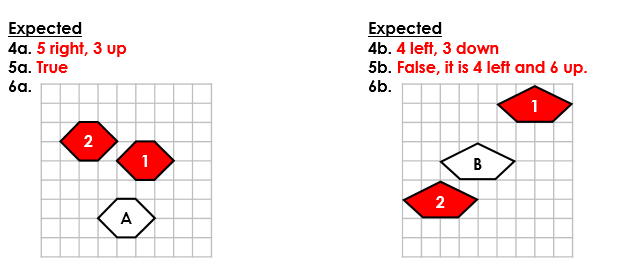 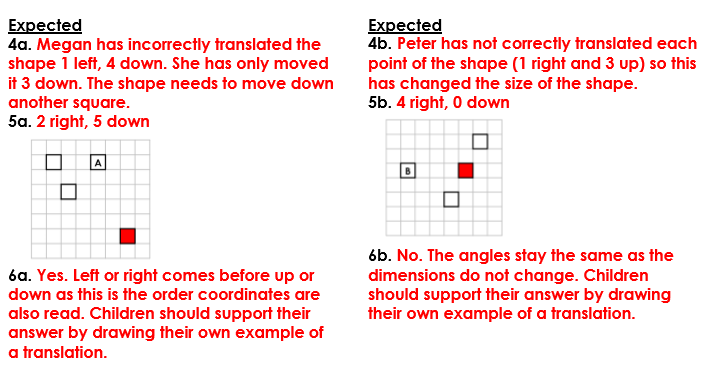 Year 6 maths – Translations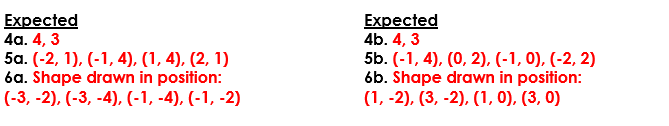 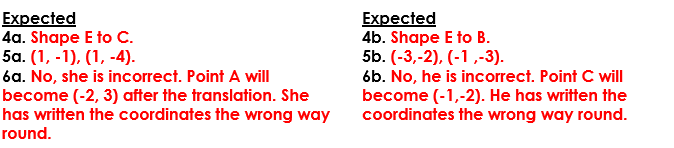 Reading - The Inept Magician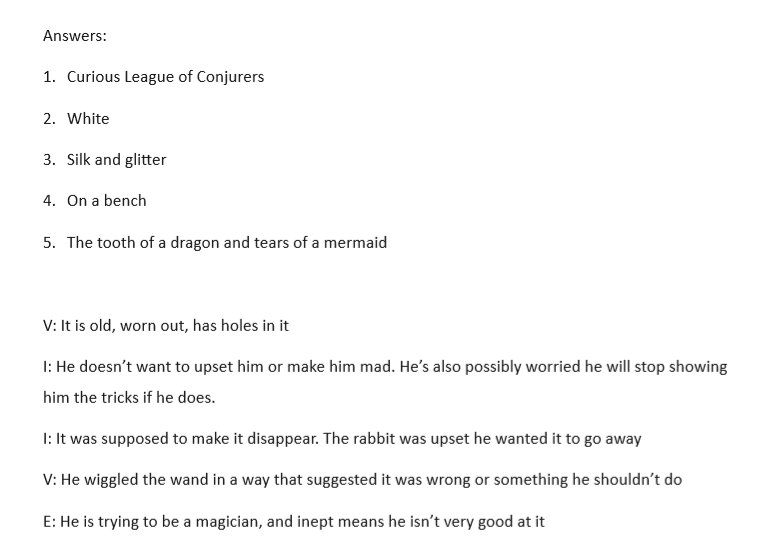 